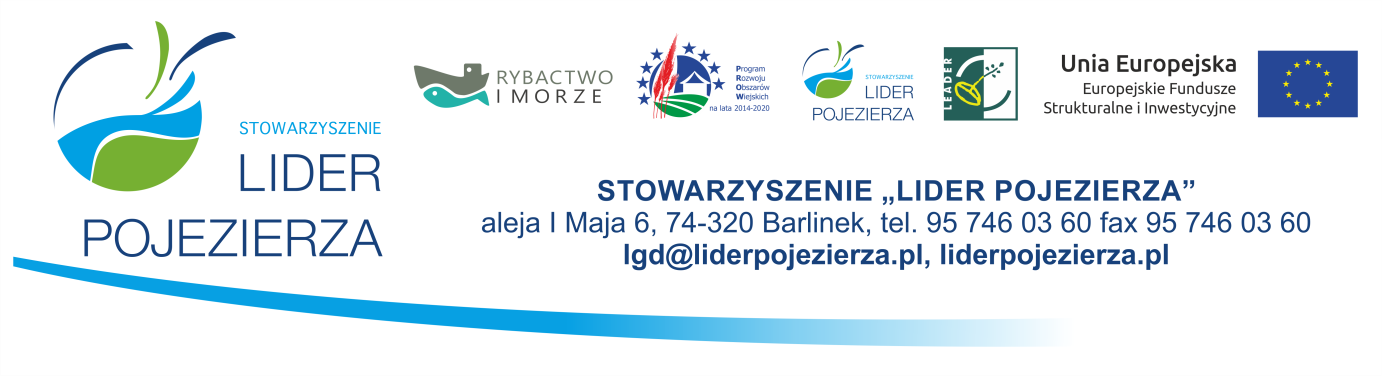 Porządek posiedzeniaRady Stowarzyszenia „Lider Pojezierza”, zwołanego na dzień 10 lutego 2020 r., godz. 13.00, dotyczącego ponownej oceny wniosku Pana Jacka Kocanowskiego, Przelewice 25, 74-210 Przelewice, w zakresie: Rozwój i tworzenie innowacyjnych źródeł dochodu w mikroprzedsiębiorstwach i alternatywnych gospodarstwach rolnych w tym OZE, w ramach zakresu o którym mowa w § 2 ust.1 pkt. 1 Rozporządzenia MRiRW z dnia 24 września 2015 r. - nabór nr 1/2019/RDG – Rozwijanie działalności gospodarczej. Otwarcie posiedzenia i stwierdzenie quorum.Przyjęcie porządku obrad.Wybór Sekretarza i Komisji Skrutacyjnej.Przedstawienie przez pracownika Biura LGD odpisu wyroku Wojewódzkiego Sądu Administracyjnego z dnia 11 grudnia 2019 r. (Sygn. akt I SA/Sz 792/19).Złożenie pisemnych deklaracji poufności i bezstronności.Dyskusja nad ponowną oceną kryterium innowacyjności operacji „Rozwój przedsiębiorstwa Jacek Kocanowski poprzez uruchomienie nowych usług w zakresie konfekcjonowania materiałów sypkich w miejscowości Przelewice” Wnioskodawcy Jacka Kocanowskiego oraz podjęcie uchwały przez Przewodniczącą Rady w sprawie dokonania ponownej oceny.Wolne wnioski i zapytania.Zamknięcie posiedzenia Rady Stowarzyszenia „Lider Pojezierza”.